Running reporter activityThis resource is for the teacher. It provides the content and instructions you need to share with students.ActivityThis game is best played outside. Establish rules with students, for safety. For example, students must walk or move quickly, with any student caught running or moving unsafely having to wait with the teacher for 10 seconds.Divide students into pairs. One student is the scribe and the other is the running reporter. The scribe will need a pen and a copy of the ‘Running reporter – answer sheet’ section of this resource to write the list of words on.Some distance away from where the pair start, place the list of words provided below on a chair. When the game starts, one of the students goes to the chair, reads the list of words and tries to memorise as many of them as possible. They then go back to their partner, the scribe, and communicates the words they can recall. As they communicate them, the scribe must note them down, with correct spelling, on their answer sheet. The reporter goes back and forth, until the pair has completed all 20 words on the answer sheet. They cannot shout the words from afar and must communicate them quietly to the scribe when they report them. The running reporter is allowed to check the spelling of the words and change any as required before announcing ‘fertig’. The winner is the first pair to complete their list correctly. List of wordsApfelstrudel Schnitzel Lebkuchen Hamburger Wasser Kaffee Sauerkraut Eis Fleisch Schwarzwälder Kirschtorte Pommes frites Currywurst Obst Schokolade Fisch Pfannkuchen Kartoffelsalat Bratwurst Frikadellen Brezeln Running reporter – answer sheet© State of New South Wales (Department of Education), 2024The copyright material published in this resource is subject to the Copyright Act 1968 (Cth) and is owned by the NSW Department of Education or, where indicated, by a party other than the NSW Department of Education (third-party material).Copyright material available in this resource and owned by the NSW Department of Education is licensed under a Creative Commons Attribution 4.0 International (CC BY 4.0) license.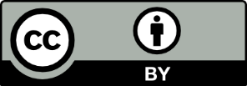 This licence allows you to share and adapt the material for any purpose, even commercially. Attribution should be given to © State of New South Wales (Department of Education), 2024.Material in this resource not available under a Creative Commons licence:the NSW Department of Education logo, other logos and trademark-protected materialmaterial owned by a third party that has been reproduced with permission. You will need to obtain permission from the third party to reuse its material.Links to third-party material and websitesPlease note that the provided (reading/viewing material/list/links/texts) are a suggestion only and implies no endorsement, by the New South Wales Department of Education, of any author, publisher, or book title. School principals and teachers are best placed to assess the suitability of resources that would complement the curriculum and reflect the needs and interests of their students.If you use the links provided in this document to access a third-party's website, you acknowledge that the terms of use, including licence terms set out on the third-party's website apply to the use which may be made of the materials on that third-party website or where permitted by the Copyright Act 1968 (Cth). The department accepts no responsibility for content on third-party websites.NumberGerman word1.2.3.4.5.6.7.8.9.10.11.12.13.14.15.16.17.18.19.20.